ضع علامة (√) امام العبارة الصحيحة وعلامة ( ×) امام العبارة الخاطئة ؟علل ( بم تفسر ) لمايأتي ؟ 1/ يعد الاعتماد على النفط مصدرا رئيسا للدخل الوطني مشكلة اقتصادية:2/ تنوع وتعدد انواع الخرائط واختلافها : 3/ للإنجاز الذاتي اهمية كبيرة في حياة الفرد : 4/ اصدار مجلس الوزراء في وطننا لائحة المحافظة على الذوق العام : اكمل الفراغات التالية بما يناسبها؟1/ من مظاهر الذوق العام : ............................ و .............................2/ ينقسم العمل المساحي الى قسمين هما............. و......................3/ للتطوع نوعان هما : تطوع ............... و تطوع.................4/ هناك عوامل متعددة تتحكم في اقتصاد الدول منها: ...........و..............5/ من مكونات نظام تحديد المواقع GPS: قسم ............. و قسم ...........أكل خرائط المفاهيم التالية  ؟مستعينا بالشكل أدناه ضع المصطلحات امام مايناسيها من العبارات التالية    ؟(          )  هو العلم الذي يبحث في الطرائق المختلفة لتمثيل سطح الارض    .(         ) بذل الجهد والوقت والمال من اجل تقديم الخدمة الاجتماعية دون توقع اجر مالي   .(          )  القيم والضوابط والآداب التي تحكم سلوك الانسان في المجتمع   .(          )  احساس فطري يرتبط فيه المواطن بوطنه    .عزيزي الطالب من خلال دراستك لأنواع الخرائط  حدد نوع الخريطة  ادناه مستعينا بالشكل المجاور       ؟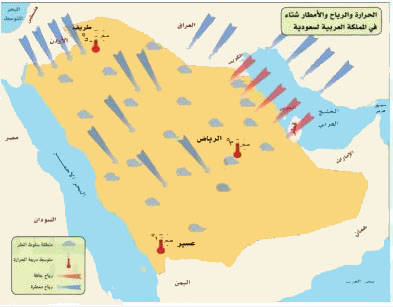 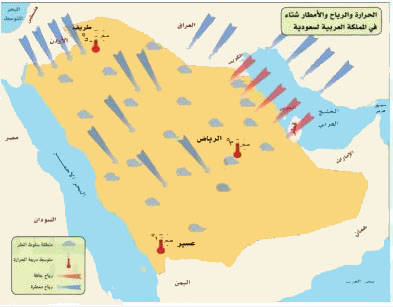 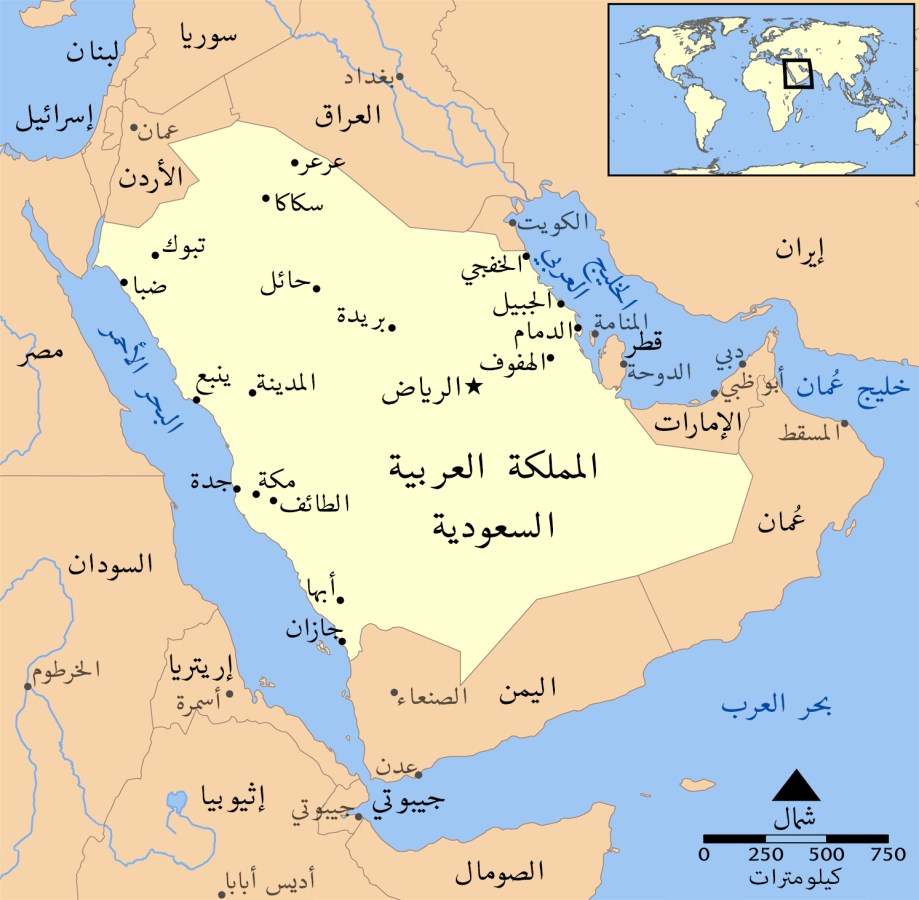 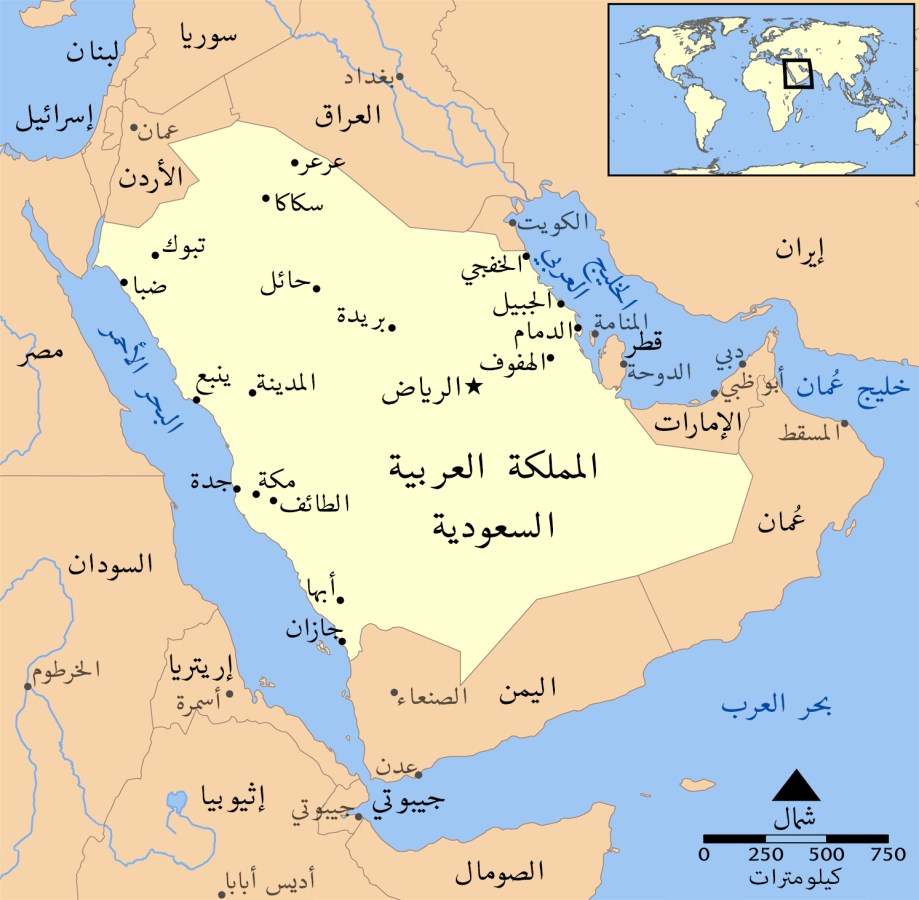 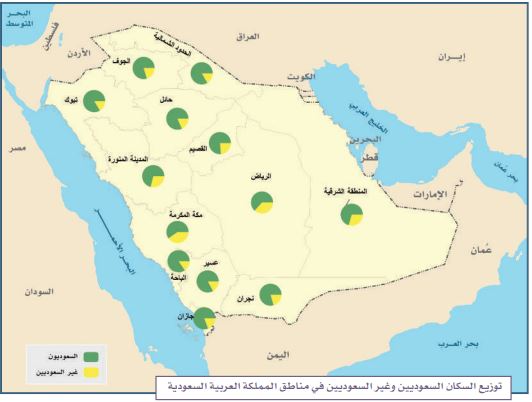 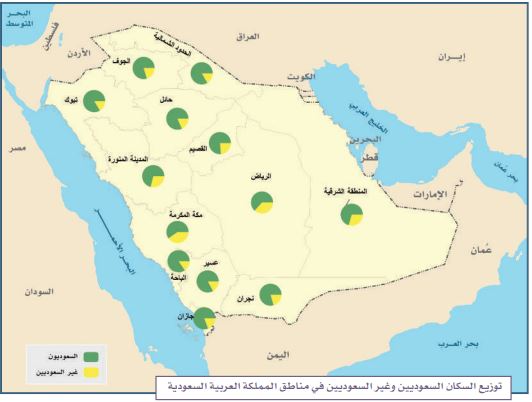 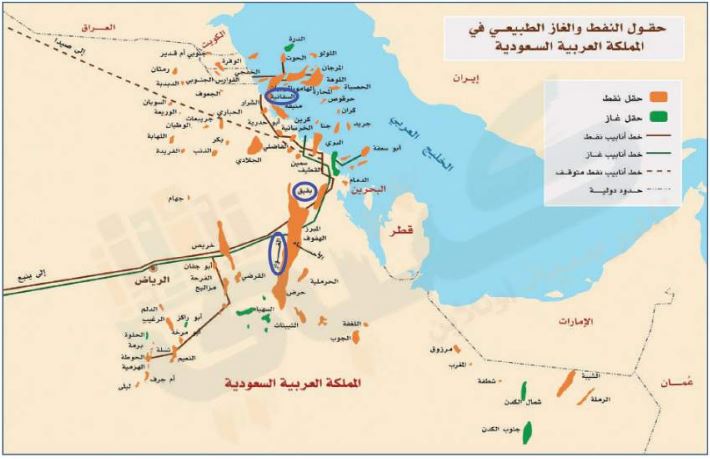 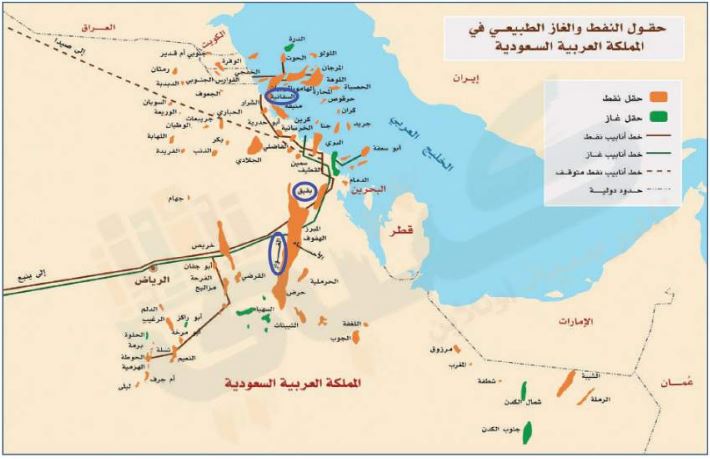 قارن بين كل ممايأتي وفق الجدول   ؟أكتب بأسلوبك وعبر برأيك في المواضيع التالية  ؟1/ اثر العمل التطوعي على الفرد والمجتمع :2/ من واجبات المواطن السعودي الانتماء للوطن (وضح كيف يحقق ذلك) :3/ أثر الامن والامان الذي نعيشه في ازدهار الاقتصاد الوطني  :4/ برنامج جودة الحياة  :اختر الاجابة الصحيحة فيما يأتي     ؟ضع الرقم الموجود امام المجموعة الاولى امام مايناسبه من المجموعة الثانية     ؟عزيزي الطالب ستجد ادناه خريطة قم بقراءتها بشكل صحيح واجب على الاسئلة؟    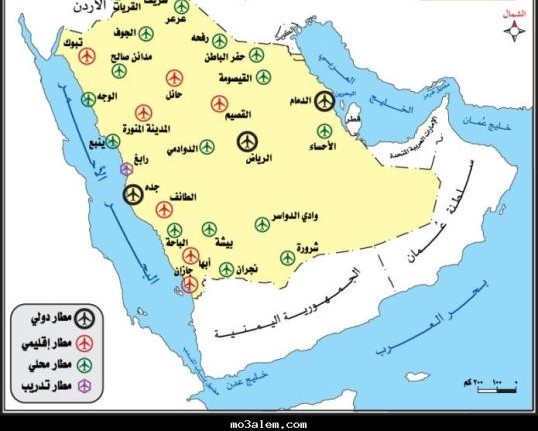 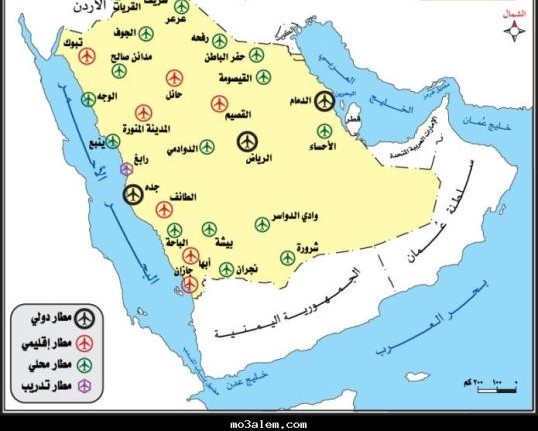 ( أ ) ضع عنوانا مناسبا للخريطة ؟........................................(ب) حدد نوع هذه الخريطة ؟....................................(ج) اكتب مقياس الرسم المستخدم ؟......................................(د ) مانوع الرموز المستعملة في المفتاح ؟.............................................1تشويه المرافق العامة والمنتزهات ليس من آداب الذوق العام 2الاعمال التطوعية تكون تحت اشراف جهة مرخص لها 3منصفات الفرد المنجز ان يقوم بأعماله على حسب الفراغ  4تحدد أجهزة GPS الاماكن على سطح الارض بدقة عالية  5التزام آداب الذوق العام يؤدي الى المواطنة الصالحة 6يحدد اطار الخريطة بعد الانتهاء من رسمها  7حث الاسلام على العمل والانجاز  8التبرع بالدم في المستشفيات من أعمال التطوع  9الالتزام والمسؤولية تزيد ثقتك بنفسك وثقة الآخرين بك  10تتشابه الرموز في كل مفاتيح الخرائط  الخريطة  وجه المقارنةالصور الجوية  المفتاح  الظاهرة التي تفسرها تفاصيل سطح الارض 1حالة داخلية مستمرة مرتبطة بمشاعر الفرد 2تمثيل سطح الارض على لوحه مستوية :أالقدرات أالخريطة بالانجاز الذاتي بالصور الجوية جالتخصصجعلم المساحة  دالعمل دGPS3المعالم الطبيعية التي تساعد المساحة في تمثيلها 4كل ما يأتي من مخالفات الذوق العام ماعداأالمباني والقرى أارتداء قمصان عليها كتابة مسيئة  بالطرق والسكك الحديدية باحترام أسبقية الآخرين وعدم تجاوزها جالجبال والهضاب جارتداء ثياب النوم في المساجد  دالسدود والانفاق درمي القمامة في الشارع  5قدرة الشخص على تحمل نتائج اقواله وافعاله 6توفير التعليم العام والرعاية الصحية من :أالذوق العام  أحقوق المواطن السعودي  بالتطوع  بواجبات المواطن السعودي  جالانجاز  جآداب الذوق العام دالمسؤولية  دفوائد الانتاج 7ماينجزه النشاط الانساني من سلع وخدمات 8كل ما يأتي من مظاهر الذوق العام ماعداأالانجاز الذاتي أافشاء السلام بالعمل  بالابتسامة جالانتاج  جاحترام الاخرين دالمهنة  درفع الصوت 9مشكلة اقتصادية ناتجة عن حركة العرض والطلب 10يوصف بها من يقدر على العمل ولايرغب فيه أالتضخم أالبطالة الهيكلية بالبطالة بالبطالة الاختيارية جالفقر جالبطالة الوظيفية دالميزان التجاري دالبطالة المقنعة مالمجموعة الاولىالرقمالمجموعة الثانية1المحافظة على الصلوات مسؤولية وطنية 2التطوع في المجتمعمسؤولية اقتصادية 3تحقيق الانتماء والولاء مسؤولية اجتماعية مسؤولية ذاتية 1عنوان الخريطةخطوط الطول ودوائر العرض 2مقياس الرسمقراءة معلومات الخريطة وفهم مدلولاتها3شبكة الاحداثياتالنسبة بين البعد على الخريطة وما يقابله على الطبيعة 4مفتاح الخريطةالاسم الذي يحدد موضوع الخريطة المؤشر الذي يبين اتجاه الشمال 